Wielkopolski Urząd Wojewódzki w Poznaniu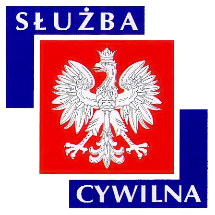 Ogłoszenie o naborze z dnia 20 września 2017 r.WYMIAR ETATU: 0,5 STANOWISKA: 1 Dyrektor Generalny poszukuje kandydatów\kandydatek na stanowisko:psychologw Wydziale Bezpieczeństwa i Zarządzania Kryzysowego WUW w Poznaniu nr ref. 103/17MIEJSCE WYKONYWANIA PRACY:
Poznań 
ul. Wiśniowa 13a ADRES URZĘDU:Al. Niepodległości 16/18 
61-713 Poznań WARUNKI PRACY- praca zmianowa bez pory nocnej 
- wyjazdy służbowe 
- praca samodzielna 
- zadania realizowane w siedzibie Centrum Powiadamiania Ratunkowego w Poznaniu 
- praca przy monitorze ekranowym powyżej 4 godzin na dobę 
- stanowisko pracy wyposażone w meble biurowe dostosowane do wymagań określonych dla takich stanowisk 
- stanowisko pracy znajduje się w budynku wyposażonym w windy osobowe, wejście możliwe po schodach 
- klatka schodowa o szerokości 120 cm z poręczami 
- korytarz biurowy o szerokości nie mniejszej niż 200 cm 
- drzwi wejściowe do pokoi biurowych o szerokości 90 cm 
- pomieszczenia wewnątrz budynku przystosowane dla osób z niepełnosprawnością ZAKRES ZADAŃzapewnienie pracownikom Centrum Powiadamiania Ratunkowego wsparcia psychologicznego, udzielanie porad oraz podejmowanie działań profilaktycznych i terapeutycznychprowadzenie zajęć z zakresu skutecznej komunikacji, radzenia sobie ze stresem, presją czasu, podejmowaniem szybkich decyzji, zapobiegania wypaleniu zawodowemu, asertywnościodsłuchiwanie i analiza rozmów operatorów numerów alarmowych zatrudnionych w Centrum Powiadamiania Ratunkowegoudział w procesach rekrutacji na stanowiska operatorów numerów alarmowych oraz wybranych procesach rekrutacji na wolne stanowiska w służbie cywilnejudział w zajęciach z zakresu psychologii działań ratowniczych przeprowadzanych podczas szkoleń operatorów numerów alarmowych zatrudnionych w CPR na terenie całego krajuudział w procesie adaptacji nowozatrudnionych pracownikówWYMAGANIA NIEZBĘDNEwykształcenie: wyższe psychologiczne (ukończone jednolite pięcioletnie studia magisterskie na kierunku psychologia lub studia dwustopniowe na kierunku psychologia) doświadczenie zawodowe: 2 lata w zawodzie psychologa wiedza z zakresu: psychologii działań ratowniczych, interwencji kryzysowej, systemu powiadamiania ratunkowego, ochrony danych osobowychbiegła znajomość pakietu MS Officeposiadanie obywatelstwa polskiegokorzystanie z pełni praw publicznychnieskazanie prawomocnym wyrokiem za umyślne przestępstwo lub umyślne przestępstwo skarboweWYMAGANIA DODATKOWEkomunikatywna znajomość języka angielskiegoDOKUMENTY I OŚWIADCZENIA NIEZBĘDNEŻyciorys/CV i list motywacyjnyKopie dokumentów potwierdzających spełnienie wymagania niezbędnego w zakresie wykształceniaKopie dokumentów potwierdzających spełnienie wymagania niezbędnego w zakresie doświadczenia zawodowego / stażu pracyOświadczenie o posiadaniu obywatelstwa polskiego albo kopia dokumentu potwierdzającego posiadanie polskiego obywatelstwaOświadczenie o wyrażeniu zgody na przetwarzanie danych osobowych do celów naboruOświadczenie o korzystaniu z pełni praw publicznychOświadczenie o nieskazaniu prawomocnym wyrokiem za umyślne przestępstwo lub umyślne przestępstwo skarboweDOKUMENTY I OŚWIADCZENIA DODATKOWEkopia dokumentu potwierdzającego niepełnosprawność - w przypadku kandydatek/kandydatów, zamierzających skorzystać z pierwszeństwa w zatrudnieniu w przypadku, gdy znajdą się w gronie najlepszych kandydatek/kandydatówTERMINY I MIEJSCE SKŁADANIA DOKUMENTÓWDokumenty należy złożyć do: 02 października 2017 r.Decyduje data: stempla pocztowego / osobistego dostarczenia oferty do urzęduMiejsce składania dokumentów:
Wielkopolski Urząd Wojewódzki w Poznaniu 
Al. Niepodległości 16/18 
61-713 Poznań 
Kancelaria Główna Urzędu, bud. B, pok. 025-026 
(z podaniem w ofercie nr ref. 103/17) INNE INFORMACJE:W miesiącu poprzedzającym datę upublicznienia ogłoszenia wskaźnik zatrudnienia osób niepełnosprawnych w urzędzie, w rozumieniu przepisów o rehabilitacji zawodowej i społecznej oraz zatrudnianiu osób niepełnosprawnych, nie wynosi co najmniej 6%.Osoba zatrudniona na ww. stanowisku, zgodnie z art. 78 ust. 4 Ustawy z dnia 21 listopada 2008 r. o służbie cywilnej, nie może łączyć zatrudnienia w służbie cywilnej z mandatem radnego. 
Do składania ofert zachęcamy również osoby niepełnosprawne. 
Wzór wymaganych oświadczeń zamieszczony jest pod adresem: 
www.poznan.uw.gov.pl/system/files/zalaczniki/wzor_oswiadczenia_do_naboru_na_stanowisko_pracy.docx 
Oświadczenia należy opatrzyć odręcznym podpisem wraz z datą. 
Kandydaci zakwalifikowani do kolejnych etapów naboru zostaną powiadomieni o ich terminie telefonicznie, drogą elektroniczną lub pocztową. 
Wyniki naboru opublikowane będą po zakończeniu naboru w BIP KPRM, BIP WUW oraz w siedzibie Urzędu. 
Oferty osób niezatrudnionych zostaną zniszczone po upływie 3 miesięcy od dnia zakończenia naboru. 
Proponowane wynagrodzenie zasadnicze brutto: 1400-1600 zł. 
Dodatkowe informacje, w tym o kolejnych etapach naboru, można uzyskać pod nr tel. 61 854 19 91, 61 854 11 87. 
Nasz urząd jest pracodawcą równych szans i wszystkie aplikacje są rozważane z równą uwagą bez względu na płeć, wiek, niepełnosprawność, rasę, narodowość, przekonania polityczne, przynależność związkową, pochodzenie etniczne, wyznanie, orientacje seksualną czy też jakąkolwiek inną cechę prawnie chronioną. Autor: Marcin Kowalski